Załącznik nr 6.1 do SWZ  nr BZP.271.1.39.2022		Załącznik nr 3 do umowy nr WIM /…/2022OPIS PRZEDMIOTU ZAMÓWIENIA„Budowa chodników w  ramach przebudowy dróg gminnych i powiatowych w Świnoujściu – Część I – Budowa chodnika wzdłuż ul. Sąsiedzkiej, Cześć II: Budowa chodnika wzdłuż ul. Pomorskiej”Część nr I:  Budowa chodnika wzdłuż ul. SąsiedzkiejCzęść nr II:  Budowa chodnika wzdłuż ul. PomorskiejRoboty wykonać zgodnie z dokumentacją projektową, której wykaz znajduje się w załączniku nr 6.3 do SWZ.Szczegółowy zakres przedmiotu zamówienia wyszczególniony został w załączniku nr 6.2 do SWZ nr BZP.271.1.39.2022  „ Zakres rzeczowo finansowy”.Na część I zamówienia składa się: Wykonanie jednostronnego chodnika w ciągu ulicy Sąsiedzkiej w Świnoujściu – roboty w branży drogowej polegające na:ułożeniu chodnika o szerokości 1,5 m., wzdłuż jezdni istniejącej, na działkach 58, 35/4, 44/1, 50/3, 50/4, 51/1, 54/1 obręb 0018 Świnoujście.Chodniki - warstwa ścieralna – kostka betonowa typ CEGŁA 10x20 cm w kolorze szarym -gr. 8 cm, - podsypka cementowo-piaskowa 1:4 -gr. 3 cm, - Podbudowa zasadnicza – mieszanka kruszywa niezwiązanego C90/3 0/31,5 stabilizowanego mechanicznie -gr. 15 cm-warstwa ulepszonego podłoża z mieszanki piaskowo-żwirowej, grubość warstwy 15 cm,Zjazdy na posesje prywatne: - warstwa ścieralna – kostka betonowa typ CEGŁA 10x20 cm w kolorze czarny -gr. 8 cm, - podsypka cementowo-piaskowa 1:4 -gr. 3 cm, - Podbudowa zasadnicza – mieszanka kruszywa niezwiązanego C90/3 0/31,5 stabilizowanego mechanicznie -gr. 15 cm-warstwa ulepszonego podłoża z mieszanki piaskowo-żwirowej, grubość warstwy 15 cm,Na część II zamówienia składa się: Budowa chodnika wzdłuż ul. Pomorskiej o szerokości 3 m na odcinku od ul. Sztormowej do istniejącego chodnika ( w kierunku ul. Odrzańskiej)Chodnik- warstwa ścieralna – kostka betonowa typ CEGŁA 10x20 cm w kolorze szarym -gr. 8 cm, - podsypka cementowo-piaskowa 1:4 -gr. 3 cm, - Podbudowa zasadnicza – mieszanka kruszywa niezwiązanego C90/3 0/31,5 stabilizowanego mechanicznie -gr. 15 cm- Warstwa wzmacniająca – mieszanka kruszywa związana cementem C1,5/C2,0 – gr. 10 cm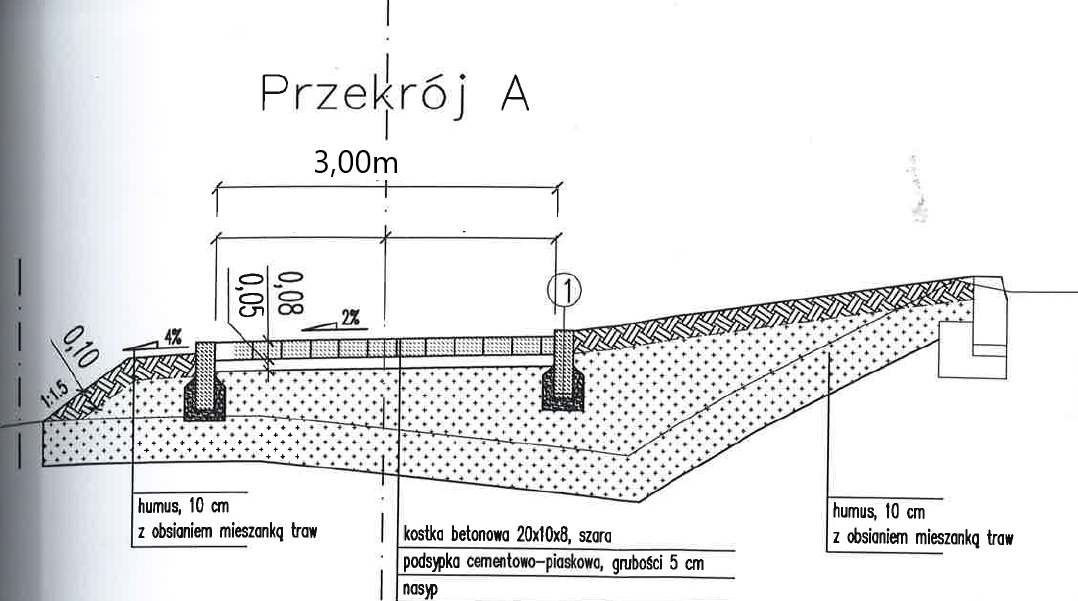 Przedmiot zamówienia odpowiada następującym kodom CVP:Dodatkowe informacje:Wszelkie materiały, wyroby i urządzenia (z podaniem nazwy, symbolu i producenta) wskazane do zastosowania w dokumentacji projektowej stanowią jedynie przykłady materiałów, wyrobów i  urządzeń, jakie mogą być użyte przez wykonawców w ramach robót. Znaki firmowe producentów oraz nazwy i symbole poszczególnych produktów zostały w dokumentacji podane jedynie w celu jak najdokładniejszego określenia ich charakterystyki. Oznacza to, że Zamawiający dopuszcza zastosowanie rozwiązań równoważnych, nie odbiegających od zaproponowanych w zakresie:gabarytów (wielkość, rodzaj oraz liczba elementów składowych)  z tolerancją 
± 5%parametrów technicznych (wytrzymałość, trwałość, dane techniczne, dane, hydrauliczne, charakterystyki liniowe) – minimalnych określonych 
w specyfikacji technicznej. parametrów bezpieczeństwa użytkowania – minimalnych określonych odrębnymi przepisami.pod warunkiem, że do oferty wykonawcy załączono dokumenty z oznaczeniem producenta i typu oferowanego produktu określające parametry techniczne w zakresie równoważności z określonymi w dokumentacji projektowej Wszystkie produkty zastosowane przez wykonawcę muszą posiadać niezbędne, wymagane przez prawo deklaracje zgodności i jakości z europejskimi normami dotyczącymi określonej grupy produktów.Wykonawca stosowne dokumenty załączy do protokołu odbioru. Zamawiający zastrzega sobie prawo do kontroli jakości materiałów użytych do wykonania zadania.Zamawiający do wszystkich znaków towarowych, patentów i świadectw pochodzenia, źródła lub szczególnego procesu, a także norm, europejskich ocen technicznych, aprobat,specyfikacji technicznych i systemów referencji technicznych wskazanych w przedmiocie opisu zamówienia dopisuje wyrazy „lub równoważne”.Podane w przedmiarze robót ilości i asortyment robót należy traktować jako poglądowe, służące określeniu szacunkowego zaawansowania wykonywanych robót, a nie opisaniu ilości robót do wykonania.Wszystkie materiały podstawowe i pomocnicze niezbędne do wykonania zadania zapewnia Wykonawca. Wykonawca zobowiązany jest odtworzyć nawierzchnie podlegające rozbiórce bądź przebudowie w czasie wykonania niezbędnych prac montażowych i dowiązań do sąsiadujących terenów, do stanu pierwotnego zgodnie z ustaleniami z właścicielem terenu. Wykonawca zobowiązany jest do oddania do zagospodarowania 
lub/i unieszkodliwienia powstałych odpadów.Wykonawca jest wytwórcą odpadów w myśl ustawy o odpadach z dnia 14 grudnia 2012r. Do dokumentów odbiorowych Wykonawca dołączy  oświadczenie o zagospodarowaniu odpadów.Wykonawca zobowiązany jest zawiadomić niezwłocznie Zamawiającego 
o wszelkich zagrożeniach lub nowych okolicznościach ujawnionych w trakcie prowadzenia prac. W przypadku uszkodzenia lub zniszczenia obiektów budowlanych w toku realizacji inwestycji Wykonawca zobowiązany jest do ich naprawienia i doprowadzenia do stanu poprzedniego.Wykonawca sporządzi kompletną dokumentację powykonawczą.Przygotowanie i przekazanie Zamawiającemu dokumentacji budowy i dokumentacji powykonawczej w wersji papierowej (1 egz.) oraz w wersji elektronicznej (1 egz.) na płycie CD lub innym nośniku, zawierającej komplet dokumentów wersji papierowej w tym dokumentację projektową z naniesionymi zmianami dokonanymi w trakcie prowadzenia robót w formacie dwg. i pdf. (wersja papierowa i elektroniczna dokumentacji powykonawczej będą tożsame, włączając w to  wszystkie dokumenty i decyzje dotyczące obiektu, instrukcje obsługi i eksploatacji: obiektu, instalacji i urządzeń związanych z tym obiektem  a także deklaracje zgodności,  aprobaty i certyfikaty na wbudowane materiały i wyroby i urządzenia. Wykonawca zobowiązany jest dołączyć do dokumentacji powykonawczej oprócz mapy geodezyjnej powykonawczej zbiorczej mapy i szkice osobno dla każdej z branż.Wszystkie produkty zastosowane przez wykonawcę muszą posiadać niezbędne, wymagane przez prawo deklaracje zgodności i jakości z europejskimi normami dotyczącymi określonej grupy produktów.Wykonawca zobowiązany jest w trakcie prowadzenia prac zapewnić dojścia i dojazdy do posesji wzdłuż przebudowywanego odcinka ulicy.Przejścia dla pieszych „wykonać na 0” -  płaski krawężnik.Zamawiający wymaga by minimalny okres gwarancji  i rękojmi wynosił 60 miesięcy.Wspólny Słownik Zamówień:Wspólny Słownik Zamówień:Numer CPVOpis45000000-7Roboty budowlane45233140-2Roboty drogowe